بسمه تعالی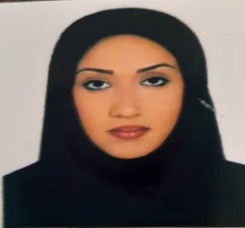 مشخصات فردي :نام و نام خانوادگی: ندا زادمیررشته تحصیلی: روان شناسی بالینیایمیل:zadmir1397@gmail.comتلفن:38264513          سوابق تحصیلیاخذ مدرک کارشناسی در رشته روان شناسی عمومی در دانشگاه آزاد اسلامی اراک در مقطع زمانی 81-78 اخذ مدرک کارشناسی ارشد در رشته روان شناسی بالینی در مقطع زمانی 98-96           سوابق کاری6 سال سابقه کار در سازمان نظام پرستاری کرمانشاه10 سال سابقه کار در مراکز MMT دولتی تحت نظر معاونت درمان دانشگاه علوم پزشکی کرمانشاهعضو فعال تیم بازرسی مراکز MMT خصوصی و دولتی در سطح استان کرمانشاه بمدت یکسال دارای 8 سال سابقه کار با پست روانشناس در بیمارستان فارابی و بعنوان مامور به خدمت در مرکز تحقیقات پیشگیری سوء مصرف مواد تحت نظر معاونت تحقیقات و فناوریکارشناس تیم نظارت استانی شورای هماهنگی مبارزه با مواد مخدر بمدت یکسالنماینده معاون امور بین الملل مرکز تحقیقات پیشگیری سوء مصرف بمدت یکسال رابط و نماینده علم سنجی اعضای هیات علمی مرکز تحقیقات پیشگیری سوء مصرف موادهمکاری در طرح پژوهشی با عنوان " تأثیر اسانس گل سرخ در بهبود اختلالات جنسی ناشی از مصرف متادون  و افزایش شادکامی در زنان تحت درمان با متادون " مجریان : دکتر فائزه تاتاری و دکتر وحید فرنیااخذ تقدیرنامه از معاونت تحقیقات و فناوری دانشگاه علوم پزشکی کرمانشاهآشنایی با نرم افزار officeشرکت در کارگاه های تخصصی  علم سنجی 